Pressemitteilung 	01SX17
Brandneu für KMUs	9. Februar 2017Neuartiger Klub bietet kleinen und mittleren Unternehmen exklusiven Zugang zur Universität Stuttgart	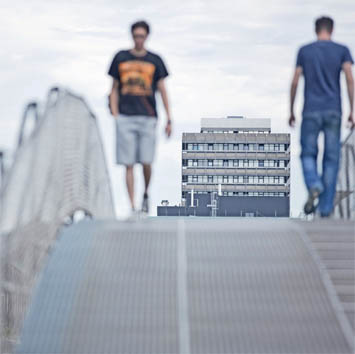 Neue Wege der Zusammenarbeit zwischen Universität und Wirtschaft(Stuttgart) Als erste deutsche Hochschule bietet die Universität Stuttgart kleinen und mittleren Unternehmen einen exklusiven Zugang zu ihren wissenschaftlichen Leistungen und Ressourcen. Der gofuture!Klub soll ausschließlich der Zusammenarbeit zwischen diesen Unternehmen und der Wissenschaft dienen. „Die Universität Stuttgart will ganz bewusst neue Wege mit den kleinen und mittleren Unternehmen gehen. Anders als Großkonzerne haben Unternehmen dieser Größe das Potenzial bei der Zusammenarbeit mit Hochschulen noch nicht ausgeschöpft. Mit dem gofuture!Klub machen wir attraktive Angebote für die langfristige Sicherung ihrer Zukunfts- und Wettbewerbsfähigkeit“, so der Rektor der Universität Stuttgart, Prof. Wolfram Ressel. „Zudem erhalten die Studierenden umgekehrt wertvoll Einblicke in Arbeitsfelder der Zukunft.“Der wirtschaftliche Druck vor allem auf kleine und mittlere Unternehmen hat in den vergangenen Jahren stark zugenommen. Digitalisierung, Industrie 4.0 oder Fachkräftemangel stellen diese vor immer neue Herausforderungen. Auch die Veränderungen auf dem Arbeitsmarkt fordern von allen Beteiligten in der Wirtschaft neue Denkansätze. Ressel: „Oft zieht es die Studierenden zu den weltweit renommierten Konzernen. Wir dürfen aber nicht vergessen, dass der wirtschaftliche Erfolg und die Innovationsfähigkeit Deutschlands auch in erheblichem Maß auf der Kreativität des Mittelstands beruhen. Wir als Universität Stuttgart wollen unseren Studierenden daher stärker als bisher die Attraktivität dieser ‚Hidden Champions‘ bewusst machen.“Universität sucht Kontakt zu KMUsDie Universität Stuttgart stellt sich – neben der bereits sehr gut ausgeprägten Zusammenarbeit mit Großunternehmen – nun noch breiter auf und intensiviert mit dem gofuture!Klub den Kontakt zu kleinen und mittleren Unternehmen. Zusätzlich zu dem primären Ziel der exzellenten Forschung und Lehre will Ressel den Studierenden auch neue Wege in den Arbeitsmarkt aufzeigen: „Auch kleine und mittlere Unternehmen bieten attraktive und zukunftssichere Jobs an. Das Problem ist jedoch, dass viele dieser Unternehmen bei den jungen Menschen bislang eher unbekannt sind. Gerade vor dem Hintergrund des Fachkräftemangels in unserer wirtschaftsstarken Region besteht Handlungsbedarf.“Der gofuture!Klub sei, so der Rektor, eine neue Initiative mit einem breiten und attraktiven Angebot. Der Leistungskatalog reicht vom Zugang zu persönlichen Ansprechpersonen an der Universität, wissenschaftlichen Foren bis hin zu direkten Kontakten zu Studierenden und Wissenschaftlerinnen und Wissenschaftlern. Darüber hinaus haben die Unternehmen die Möglichkeit, an exklusiven Veranstaltungen der Universität im In- und Ausland teilzunehmen. „Vom gofuture!Klub sollen alle profitieren – Unternehmen, Studierende und die Universität Stuttgart: eine win-win-Situation für alle Parteien!“Offizielle Vorstellung des gofuture!Klubs am 15. MärzDer gofuture!Klub basiert auf einer Idee zweier Stuttgarter Unternehmer, die zusammen mit der Universität Stuttgart entwickelt wurde. Gründer des gofuture!Klubs sind die Geschäftsführer von Suxes GmbH, Jürgen Fürst, und DAU Kommunikation GmbH, Christian Dau.Am 15. März 2017 stellt der Rektor der Universität Stuttgart den gofuture!Klub und dessen Leistungen erstmals im Rahmen einer Informationsveranstaltung vor. Die Mitgliedschaft ist an einen jährlichen Mitgliedsbeitrag geknüpft, der sich an der Mitarbeiterzahl des jeweiligen Unternehmens orientiert.451 Wörter, 3.520 Zeichen 
Bei Abdruck bitte zwei Belegexemplare an SUXESText und Bilder auch unter www.pressearbeit.org((Info gofuture!Klub))Exklusiver Kontakt zu Leistungen, Ressourcen und Studierenden der Universität StuttgartDer gofuture!Klub bringt kleine und mittlere Unternehmen in Baden-Württemberg exklusiv mit der Universität Stuttgart zusammen. Dem Klub liegt ein einzigartiges Konzept zugrunde: Er dient der Verbesserung der Zusammenarbeit von Mittelstand und Wissenschaft, er stärkt die Wettbewerbs- und Zukunftsfähigkeit dieser Unternehmen und er unterstützt deren strategische Personalgewinnung.Der gofuture!Klub bietet mittelständischen Unternehmen in einem exklusiven Kreis zahlreiche Veranstaltungen und Möglichkeiten zum intensiven Austausch mit der Universität Stuttgart. Das Leistungsspektrum reicht von Begegnungen mit interessanten Personen über den Zugang zu den Ressourcen der Universität sowie innovative Zukunftsthemen bis hin zur Gewinnung hochqualifizierten Personals.Mitglieder des gofuture!Klub haben einen exklusiven Zugang zu Studierenden, Doktorandinnen, Doktoranden, Professorinnen und Professoren. Sie können Stipendien, Bachelor-/Master-Arbeiten oder Promotionen zielgerichtet vergeben. Und sie können in enger Zusammenarbeit mit der Universität Stuttgart gemeinsame Events mit potenziellen Bewerbern gestalten.Bilderverzeichnis gofuture!Klub, Stuttgart
Mit 2 Klicks zu Text und Bild unter www.pressearbeit.org.Bild Nr. 01-01 gfk_Auftakt.jpgAls erste deutsche Hochschule bietet die Universität Stuttgart über den neuen gofuture!Klub kleinen und mittleren Unternehmen einen exklusiven Zugang zu ihren wissenschaftlichen Leistungen und Ressourcen.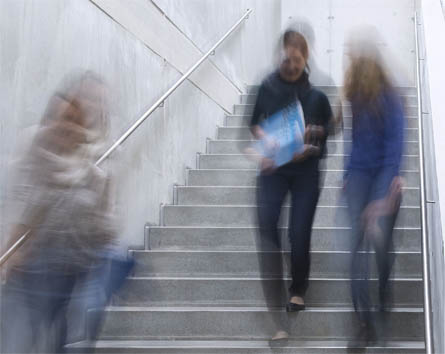 Bild Nr. 01-02 gfk_Treppe.jpgDer gofuture!Klub soll ausschließlich der Zusammenarbeit zwischen KMUs und der Wissenschaft dienen.